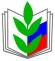 ПРОФСОЮЗ РАБОТНИКОВ НАРОДНОГО ОБРАЗОВАНИЯ  И НАУКИ РОССИЙСКОЙ ФЕДЕРАЦИИ(ОБЩЕРОССИЙСКИЙ ПРОФСОЮЗ ОБРАЗОВАНИЯ)КАЛМЫЦКАЯ РЕСПУБЛИКАНСКАЯ ТЕРРИТОРИАЛЬНАЯ ОРГАНИЗАЦИЯ ПРОФСОЮЗАП  Р  Е  З  И  Д  И  У  МПОСТАНОВЛЕНИЕ ___________________________________________________        от 15 сентября 2017 г.                                                                                                 О проведении республиканской профсоюзной    тематической проверки по соблюдению     трудового Законодательства в образовательных    организациях в 2017 году1.	В целях осуществления профсоюзного контроля за соблюдением законодательства о профессиональных союзах,  трудового законодательства и иных нормативных правовых актов, содержащих нормы трудового права, выполнения условий коллективных договоров, соглашений провести в образовательных организациях республики республиканскую профсоюзную проверку по теме «Делопроизводство в первичной профсоюзной организации. Соблюдение законодательства при принятии локальных актов образовательных организаций» в период с 25 сентября по 22 октября 2017г.2.	Утвердить статистическую форму РТП-2017 (приложение № 1) и перечень образовательных организаций, подлежащих проверке (приложение № 2).3.	Председателям местных организаций Профсоюза организовать проведение проверки в установленном порядке; ознакомить внештатных правовых инспекторов труда с настоящим постановлением; подвести итоги проверки и рассмотреть их результаты на заседании выборного коллегиального органа местной организации Профсоюза; направить в установленном порядке информацию об итогах проверки в комитет республиканской территориальной организации Профсоюза в срок до 15 ноября 2017 г.4. Правовой инспекции труда республиканской территориальной организации Профсоюза (Мололкина И.А.) подвести предварительные итоги проведения проверки и предоставить их на рассмотрение президиума республиканской территориальной организации Профсоюза в срок до 30 ноября 2017 г.5.	Контроль за исполнением настоящего постановления возложить на главного правового инспектора труда республиканской территориальной организации Профсоюза И.А.Мололкину.Председатель республиканскойорганизации  Профсоюза			А.И.Коокуева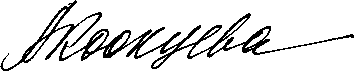 Приложение №1 к постановлению президиума рескома Профсоюза от 15.09.2017г. №12,п.3Статистическая форма  РТП-2017 по теме: Делопроизводство первичной профсоюзной организации. Соблюдение законодательства при принятии локальных актов образовательных организаций»(сентябрь-ноябрь 2017г.)Полное наименование образовательной организацииПолное наименование образовательной организацииПолное наименование образовательной организацииПолное наименование образовательной организацииФИО руководителя образовательной организации ФИО председателя первичной профсоюзной организацииВсего работающих в ОО:Из них членов профсоюза:% профсоюзного членства :Наличие в ППО нормативных документов:- Устав Профсоюза- ФЗ «О профсоюзах, их правах и гарантиях деятельности»- Трудовой кодекс РФ- правила внутреннего трудового распорядка;- коллективный договор;- Общее положение о первичной профсоюзной организации;- иные нормативные акты Профсоюза.Состояние делопроизводства (наличие документации):-  номенклатура дел ППО;- план работы  выборного профсоюзного органа (профсоюзного комитета);- протоколы профсоюзных собраний;- протоколы заседаний профкомов- заявления  членов профсоюза о вступлении в Профсоюз и безналичном перечислении профвзносов;- письменные заявления, обращения членов профсоюза- журнал учета членов профсоюза;- социальный  паспорт  ППО;- материалы проверок Контрольно-ревизионной комиссии;- статистические отчеты: ф.5СП, КДК и др. - финансовые документы: смета доходов и расходов (утвержденная на заседании ПК) ежегодно), финансовые отчеты и др.;- информационные бюллетени, листки вышестоящихПрофорганов;- подшивки газет «Мой Профсоюз», «Партнерство через понимание», профсоюзный стенд;- материалы постоянных комиссий профкома, уполномоченного по охране труда.Организационная работа     в ППО- участие председателя ППО в заседаниях районного, городского комитета, совещаниях, семинарах- обучение на профсоюзных курсах, семинарах, школах профактива;- работа с молодыми педагогами- работа по обучению и информированию членов профсоюза в ОО (Школа профактива, профсоюзные кружки и др.)- участие представителей  выборного органа ППО (профкома) в комиссиях, созданных в ОО (аттестационная, по распределению стимулирующих выплат и пр.).Участие в принятии локальных актов   (ЛА) ОО:- наличие проектов  ЛА;- наличие мотивированного мнения профкома:А. при проведении тарификацииБ. при принятии ЛА по оплате трудаВ. По графику отпусковД. по правилам внутреннего трудового распорядкаЕ. по графикам сменностиЖ. по иным ЛА (перечислить)З. при сокращении численности или штата работников.По итогам проверки приняты меры по устранению выявленных нарушений:- выдано представление об устранении нарушения (Ф.1-ПИ)- выдано требование о привлечении к ответственности должностного лица (ф.2-ПИ)- направлены материалы в Федеральную службу по труду и занятости- направлены материалы в органы прокуратуры.